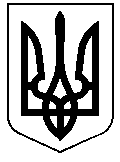 РЕШЕТИЛІВСЬКА МІСЬКА РАДАПОЛТАВСЬКОЇ ОБЛАСТІВИКОНАВЧИЙ КОМІТЕТРІШЕННЯ31 березня 2023 року                                                                                    № 65Про затвердження висновку щодо доцільності позбавлення батьківських прав громадянки відносно її дитиниКеруючись ст. 34 Закону України „Про місцеве самоврядування в Україні”, на підставі ст. ст. 150, 164, 180 Сімейного  кодексу України, ст. ст. 11, 12 Закону України „Про охорону дитинства”, п. 24 Порядку провадження органами опіки та піклування діяльності, пов’язаної із захистом прав дитини, затвердженого постановою Кабінету  Міністрів  України  від 24.09.2008  № 866, враховуючи рішення  комісії з питань захисту прав  дитини  від 24.03.2023, виконавчий комітет Решетилівської міської радиВИРІШИВ:Затвердити висновок щодо доцільності позбавлення батьківських прав громадянки Ч***** Т**** І******  відносно неповнолітнього сина Б****** Р***** Р*******, ********* року народження (додається).Міський голова								О.А. ДядюноваВисновоквиконавчого комітету Решетилівської міської ради, як органу опіки і піклування, щодо доцільності позбавлення батьківських прав громадянки Ч****** Т***** І****  відносно неповнолітнього сина Б****** Р****** Р********, ******** року народженняГромадянка Ч**** Т**** І****, ****** року народження, громадянка Молдови (посвідка на постійне проживання серія ІН № ******, орган, що видав - 5301),  є матір’ю неповнолітнього Б***** Р****** Р*****, ******* року народження (свідоцтво про народження І-КЕ №******, видане відділом державної реєстрації актів цивільного стану ******** районного управління юстиції ****** області ******). Батько дитини – Б***** Р**** В*******, ******* року народження, виконує свій обов’язок громадянина та проходить службу у лавах Збройних Сил України. На даний час неповнолітній фактично залишився один, мати дитини проживає окремо, не приймає ніякої участі в утриманні та вихованні дитини. Утриманням дитини повністю займається його батько Б******* *.*. Допомогу в догляді за дитиною надає його хрещена та сусідка О******* В****** М*******.Неповнолітній Б********** Р******* перебуває на обліку служби у справах дітей, як такий, що потрапив в складні життєві обставини. Відповідно до довідки-характеристики підписаної старостою сіл Нова Михайлівка, Молодиківщина,  Потеряйки, Шарлаї від 03.03.2023 № 01-4-18/2, громадянка  Ч**** Т****** І*****, уродженка республіки М*****, жителька с. П****, П***** району, П******** області, не працююча, умови проживання незадовільні, батьківських обов’язків по вихованню сина Б**** Р****** Р****** не виконує.Даний факт підтверджує характеристика Б****** Р******** Р*******, видана адміністрацією П******** закладу загальної середньої освіти І-ІІІ ступенів імені *.*. ***** 07.03.2023 № 01-08/25, де вказано, що ***** проживає в с. ***** один, мати рідко підтримує зв’язки з сином. Батьківські збори відвідував лише батько, який приділяє належну увагу навчанню та вихованню сина. Навіть перебуваючи в лавах ЗСУ і постійно підтримує зв’язок з класним керівником, цікавиться шкільним життям сина. Завдяки батькові дитина забезпечена всім необхідним для школи. З матір’ю дитини, Ч***** Т**** І******, неодноразово проводилися бесіди щодо належного виконання нею батьківських обов’язків. Всі рекомендації та застереження вона ігнорувала та навіть більше, нею особисто підписана заява на ім’я начальника служби, що вона не заперечує проти позбавлення її батьківських прав, так як вона визнає, що вона не піклується про свого сина та не виконує батьківські обов’язки належним чином.Отже, Ч****** *.*.  не виконує свої обов’язки, не турбується про фізичний і духовний розвиток сина, не цікавиться здоров'ям дитини, навчанням, підготовкою до самостійного життя, не виявляє інтересу до його внутрішнього світу, та не дарує подарунків.Матеріальним забезпеченням та утриманням дитини займається лише його батько Б***** Р****** В********. Мати дитини будь-яких грошових коштів на дитину не надає.Б******* Р******* Р********** не заперечує проти позбавлення батьківських прав його матері Ч**** Т***** І*****, оскільки ніколи не відчував турботи про нього від матері, про що неповнолітній власноруч написав заяву.Згідно з ч. 1 ст.12 Закону України ,,Про охорону дитинства”, ч. 2, 3        ст. 150 та ст. 180 Сімейного кодексу України передбачено, що кожна дитина має право на піклування батьків, а батьки мають право та зобов'язані виховувати дитину, піклуватися про її здоров'я, фізичний, духовний та моральний розвиток, створювати належні умови для розвитку її здібностей та несуть відповідальність за невиконання та ухилення від виконання батьківських обов'язків.Ч**** Т***** І****** не турбується про  фізичний і духовний розвиток сина, не виявляє бажання приймати участь у його вихованні, матеріально не утримує. Громадянка Ч****** *.*. самоусунулася  від  виконання батьківських обов’язків, не цікавиться життям сина, не доглядає та не піклується.            Згідно із ст. ст.150,157 Сімейного кодексу України батьки зобов’язані піклуватися про здоров’я дитини, її фізичний, духовний та моральний розвиток. У відповідності до п 2.ч.1 ст.164 Сімейного кодексу України, мати, батько можуть бути позбавлені батьківських прав, якщо він (вона) ухиляються від виконання обов’язків по вихованню дитини. Дії (бездіяльність) Ч**** *.*. повністю співпадають із ознаками, викладеними у п.2.ч.1.ст.164 Сімейного кодексу України та п.16.Постанови Пленуму верховного Суду України від 30.03.2007 ,,Про практику застосування судами законодавства при розгляді справ про усиновлення і про позбавлення батьківських прав”, оскільки вони не беруть участі у вихованні, не виявляють турботи щодо дітей, не підтримують їх матеріальноТаким чином, виходячи із  вищевикладеного служба  у справах дітей вважає, що Ч***** *.*. ухиляється  від виконання батьківських обов’язків:  не піклується про фізичний і духовний розвиток дитини; не спілкується із нею в обсязі, необхідному для нормального самоусвідомлення. Висновок про доцільність позбавлення Ч***** *.*. батьківських прав відносно сина Б***** Р**** Р***** затверджено на Комісії з питань захисту прав дитини при виконавчому комітеті Решетилівської міської ради 24.03.2023.З метою найбільш повного та всебічного забезпечення прав та законних інтересів дитини виконавчий комітет Решетилівської міської ради, як орган опіки та піклування, вважає доцільним позбавлення батьківських прав громадянки Ч**** Т**** І**** відносно сина Б**** Р*** Р*****, ****** року народження.ЗАТВЕРДЖЕНОрішення виконавчого комітетуРешетилівської міської ради    31 березня 2023  року № 65